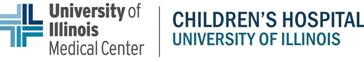 Welcome to the Diabetes Clinic        Name_________________________We would like to help meet your needs today.  We would also like to keep your wait in clinic to a minimum.  We ask that you fill out this form and give to the nurse so that we know what your concerns and needs are today.Since the last clinic visit-  yes	  no	Have you/your child had any low blood sugar reactions where someone else needed to intervene?  If yes explain:_____________________________________________________________  yes	  no	Have you/your child needed to go to an emergency room or hospital?  If yes explain:___________________________________________________________________________  yes	  no	Have you/your child missed school or work days related to diabetes?How can we help you today?Do you think you need a change in:  Insulin dose		  Insulin type		   How you take your insulin  Meter		  Meal planComments:__________________________________________________________________Do you need:To meet with other team members:	  Dietary Staff		  Social Work Staff	  Nursing Staff	Comments:__________________________________________________________________Prescriptions:	    30 day supply(walk in pharmacy)	             90 day supply(mail order pharmacy)  Humalog	  	   Novolog		  Strips for meter (type)_____________  Lantus					  Lancets (type)_____________  Ultralente					  Syringes (type)______________  Glucagon					  Ketone Strips  Insulin pen supplies(type)_____________	  Pen needles (type)______________  Other insulin (type)_____________		  Glucagon_______________*Prescriptions are generally written with 1 year of refills.  If you are unsure whether your prescriptions need renewing, we prefer to give you prescriptions while you are here.  Due to the volume of patients we service, there may be a delay in renewing your prescriptions over the phone. School:	School Health Plan or other form signed	Other_____________Work:	Family Medical Leave Papers signed	Other_____________Travel/Camp:	Travel letter	Travel Prescriptions (check and fill in prescription supplies)	Information on travel	Follow-up appointment to discuss change in regimen for travel (recommended for over seas travel)	Camp form signed	Other_____________Coping:	Do you have trouble with injections or finger pokes?  If so what?   Leaking	     Lumps	           Fear of shots/pokes	              Missing shots/pokes	Do you have trouble sleeping?	Do you have trouble working together as a family?	Other issues with coping_____________Other:Please remember to bring this information with you to all visits to allow us to help you better manage your diabetes.  				PEDIATRIC DIABETES TEAMDr. Ramin AlemzadehDr. Claudia Boucher-BerryDr. Diego Ize-LudlowDr. Songya PangCalling in to clinic for advice and supportTeam members are on call 24 hours per day 7 days a week for urgent/emergent calls.  Non-urgent calls are answered Monday through Friday.  It might take 3-5 business days to answer non-urgent calls depending on call volume and number of families’ calls.Contacting ClinicUrgent/Emergent needs: DO NOT e-mail, FAX or leave a message Daytime Urgent/Emergent calls- 9:00-4:30 Monday through Friday:          					Call (312) 996-1795 Nighttime Urgent/Emergent calls (off-hours, weekends, and holidays)		Call (312) 649-2639 and ask the operator to page the Pediatric Endocrinologist on call Non Urgent needs: 312-996-1795 Leave a voice mail message for the diabetes team and someone will call back within 3-5 business days.  To schedule all appointments call Central Scheduling at (312)996-7416 